Actividades sugeridas para Nivel Medio MayorProyecto: “El Cuerpo”Semana: 01 al 05 de junio1° ActividadDescripción de la actividad:Para comenzar la actividad, te sentarás en posición del indio, cerrarás tus ojitos y respirarás profundamente unos minutos. Luego realizarás unas posturas de yoga que se muestran en el video “Saludo al Sol”. Estas posturas comienzan lentamente y luego debes realizarlas más rápido. Puedes hacerlas cuantas veces quieras.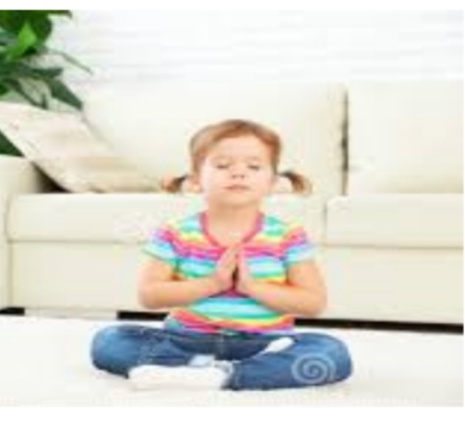 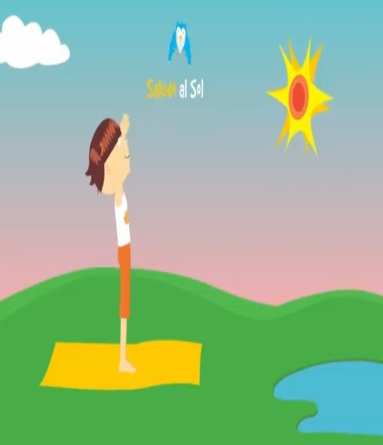 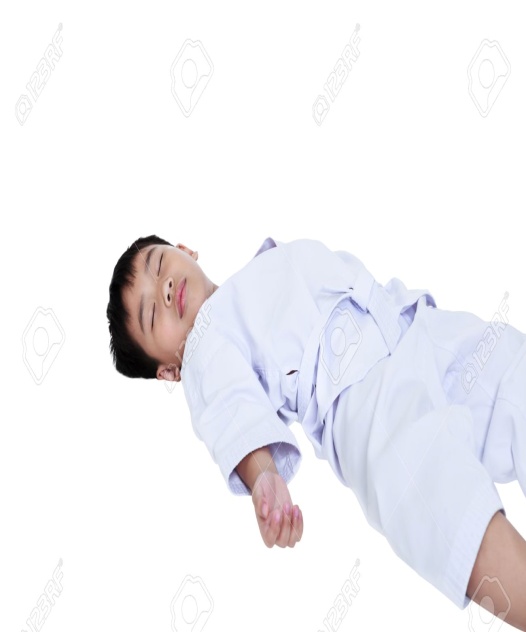 Para finalizar la actividad, volverás a la calma, te acostarás de espalada en el suelo con tus ojos cerrados, fingiendo estar dormido para sentir el latido de tu corazón  y tu respiración.Apoderdo (a): recuerda que no es obligación realizarlas actividades propuestas, pero son de gran ayuda para que los niños y niñas se entretengan y desarrollen sus habilidades.2° ActividadDescripción de la actividad:En esta actividad trabajarás el tema de la unidad: “El cuerpo”. Aprenderás a nombrar las partes gruesas del cuerpo e identificarás tus características corporales.Cuando termines de ver el video, trabajarás en el libro Balancín páginas 17 y 113. Donde debes vestir al niño y a la niña con la ropa que corresponde.Recuerda  que no es obligación realizarlas, actividades, pero son de gran ayuda para que los niños y niñas se entretengan y desarrollen sus habilidades.3° ActividadDescripción de la actividad:En esta actividad trabajarás con un Patrón. Para comenzar debes observar, identificar y ordenar un modelo que se repite y que puedes verlo en estas figuras geométricas.En esta ocasión trabajarás con dos atributos, estos son: color y formaTienes que poner mucha atención  a lo que se explica en el video, porque se pondrá  a prueba tu memoria. 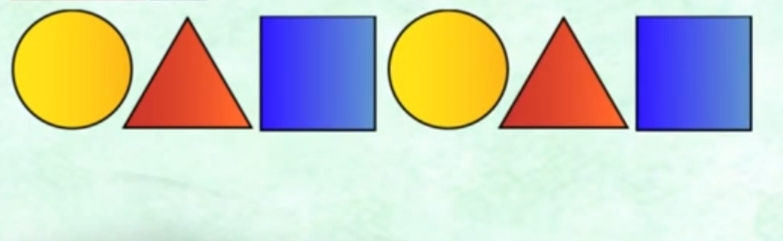 Recuerda que no es obligación realizarlas actividades, pero son de gran ayuda para que los niños y niñas se entretengan y desarrollen sus habilidades.